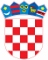            REPUBLIKA HRVATSKAKRAPINSKO-ZAGORSKA ŽUPANIJA                                 ŽUPANIJSKA SKUPŠTINA          Odbor za izbor i imenovanjaKLASA: 004-02/17-01/07URBROJ: 2140/01-01-17-4Krapina, 9. studeni 2017.             Na temelju članka 4. Odluke o osnivanju Povjerenstva za ravnopravnost spolova Krapinsko-zagorske županije, Odbor za izbor i imenovanja Županijske skupštine objavljujeJ A V N I   P O Z I Vza isticanje kandidatura za članove/članice Povjerenstva za ravnopravnost spolovaKrapinsko-zagorske županijeI.             Ovim pozivom pokreće se postupak izbora za članov/ice Povjerenstva za ravnopravnost spolova Krapinsko-zagorske županije (dalje u tekstu: Povjerenstvo).             Povjerenstvo je savjetodavno tijelo Županijske skupštine Krapinsko-zagorske županije za promicanje ravnopravnosti spolova u Krapinsko-zagorskoj županiji.            Zadaće Povjerenstva su:predlaže Županijskoj skupštini donošenje općih akata iz područja ravnopravnosti spolova,izrađuje županijske strateške dokumente iz područja ravnopravnosti spolova,provodi mjere iz nacionalnih i županijskih strateških dokumenata iz područja ravnopravnosti spolova u kojima je nositelj te izrađuje izvješća o njihovom provođenju,predlaže Županijskoj skupštini Krapinsko-zagorske županije financijski plan radi ostvarivanja programa rada Povjerenstva,razmatra prijedloge mjera i općih akata  kojima se uređuju pitanja od značenja za ravnopravnost spolova što ih Županijskoj skupštini Krapinsko-zagorske županije predlažu drugi ovlašteni predlagatelji,daje Županijskoj skupštini Krapinsko-zagorske županije prijedloge i mišljenja iz područja ravnopravnosti spolova,potiče suradnju  s povjerenstvima za ravnopravnost spolova gradova i općina Krapinsko-zagorske županije, drugih županija u Republici Hrvatskoj, nevladinim udrugama za promicanje i zaštitu ženskih ljudskih prava te suradnju i razmjenu iskustava s odgovarajućim tijelima drugih zemalja,obavlja i druge poslove iz područja ravnopravnosti spolova.II.            Povjerenstvo ima predsjednika/icu i osam članova/ica.            Članove/članice Povjerenstva imenuje Županijska skupština na način da Povjerenstvo čine: 3 člana/članice iz reda članova /članica Županijske skupštine, 5 članova/članica iz reda nezavisnih stručnjaka/stručnjakinja iz područja djelokruga Povjerenstva i nevladinih udruga za promicanje i zaštitu ženskih ljudskih prava i 1 član/članica je koordinator/koordinatorica za ravnopravnost spolova iz ureda državne uprave. Predsjednika/predsjednicu bira Povjerenstvo iz svog sastava.            Javnim pozivom bira se pet članova/ica Povjerenstva iz reda nezavisnih stručnjaka/stručnjakinja iz područja djelokruga Povjerenstva i nevladinih udruga za promicanje i zaštitu ženskih ljudskih prava.            Povjerenstvo ima predsjednika/cu i zamjenika/cu predsjednika/ce.            Mandat članova/ica Povjerenstva traje do isteka aktualnog saziva Županijske skupštine Krapinsko-zagorske županije.III.            Za člana/icu Povjerenstva može biti kandidirana osoba koja je punoljetni/a državljanin/ka Republike Hrvatske.            Kandidature za članove/ice Povjerenstva mogu isticati građani, udruge, građanske inicijative, zaklade, javne i privatne ustanove.IV.            Obrazložene prijave sa životopisom podnose u se roku od 30 dana od dana objave na mrežnim  stranicama Županije. Kandidature za člana/icu dostavljaju se u pisarnicu Krapinsko-zagorske županije (Magistratska 1, Krapina – prizemlje) ili se šalju poštom preporučeno na adresu: Krapinsko-zagorska županija, Odbor za izbor i imenovanja Županijske skupštine, Magistratska 1, Krapina, s naznakom: „Prijedlog kandidata/kinje za člana/icu Povjerenstva za ravnopravnost spolova Krapinsko-zagorske županije“.V.            Nakon zaprimanja kandidatura za članove/ice Povjerenstva, Odbor za izbor i imenovanja Županijske skupštine utvrđuje ispunjavanje formalnih uvjeta iz javnog poziva i u roku od 15 dana od isteka roka za podnošenje prijava, utvrđuje popis važećih kandidatura.            Odbor za izbor i imenovanja Županijske skupštine, na temelju popisa važećih kandidatura, predlaže Županijskoj skupštini izbor pet članova/ica Povjerenstva.            Rezultati izbora za članove/ice Povjerenstva objavljuju se na mrežnim stranicama Krapinsko-zagorske županije.                                                                                               PREDSJEDNIK                                                                            ODBORA ZA IZBOR I IMENOVANJA                                                                                            Tomislav Končevski